	Obec Dřevěnice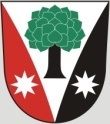 	Dřevěnice 56, 507 13 ŽelezniceDřevěnice 17.10.2018Pozvánkana zasedání zastupitelstva obce Dřevěnice24. 10. 2018 od 18.00 hodinProgram jednáníVolba starosty a místostarostyVolba předsedů komisíSeznámení zastupitelů s rozpracovanými a plánovanými projektyRůzné							      Mgr. Dušan Vrabec							starosta obce Dřevěnice